 总磷专用耗材试剂使用说明书性状TE-P1-100试剂：白色颗粒状，预处理水样时按粒加入即可。TE-P4-100 试剂：白色晶体状粉末。按说明配制成液体后再使用，液体颜色为淡黄色色透明液体。用途用于工业废水及生活废水中总磷的测定。配制TE-P1-100试剂：颗粒状，无需配置。TE-P4-100 试剂：将一小瓶固体TE-P4-100试剂溶于10%的100mL硫酸溶液中（即90mL纯净水中加入10mL的硫酸）。注：配置20%硫酸溶液时，应先将水倒入烧杯中，再将浓硫酸倒入水中！！！贮藏 必须在密封、避光、低温条件下存放有效期 固体试剂两年，液体试剂一个月。操作步骤取样方式注：用10mm比色皿检测。测定过程图解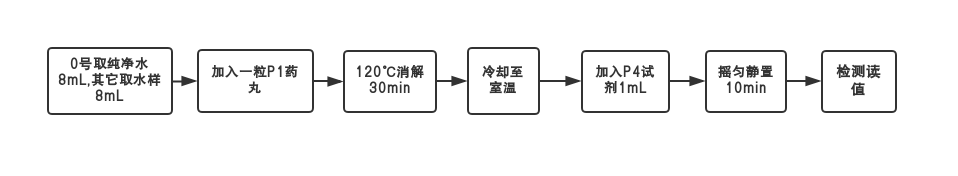 名称量程范围配套试剂型号数量总磷专用耗材试剂（高量程）2-450mg/LTE-P1/P4-100100个样封装测定水样浓度范围测定水样浓度范围取样操作（mL）取样操作（mL）取样操作（mL）测定水样浓度范围测定水样浓度范围取原样加蒸馏水水样12-30mg/L80824-60 mg/L448310-120 mg/L268420-240 mg/L178550-450 mg/L0.57.58为减小误差，强烈建议用户使用第1种取样方法为减小误差，强烈建议用户使用第1种取样方法为减小误差，强烈建议用户使用第1种取样方法为减小误差，强烈建议用户使用第1种取样方法为减小误差，强烈建议用户使用第1种取样方法